Atletický oddíl SKOK J. Hradec, město J. Hradec, ČUS, JčKAS a další partneři Vás zvou na atletické závody pro širokou veřejnost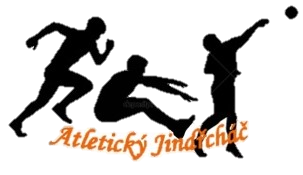 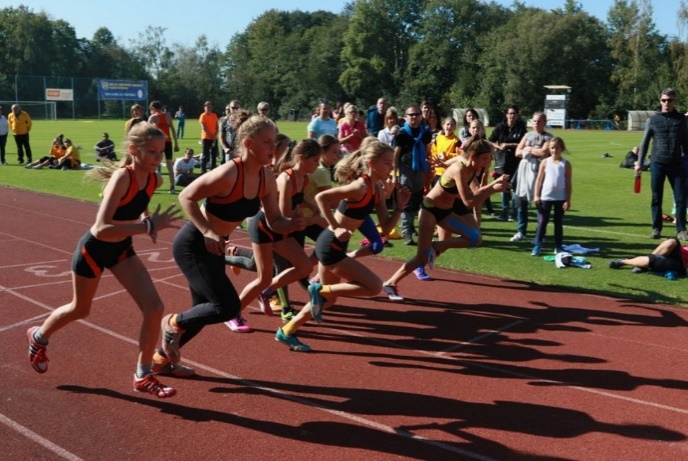 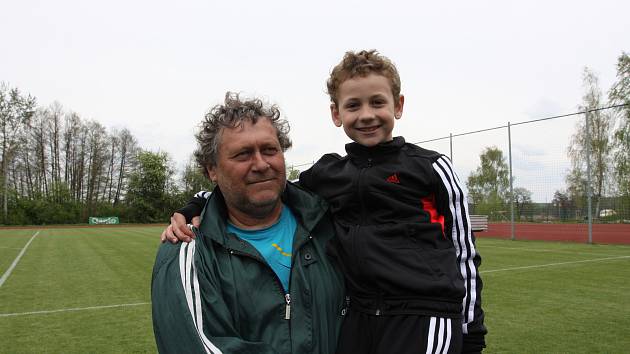 Podzimní Atletický Jindřicháč /XIII. ročník/ a Memoriál Karla Koláře /III. ročník/28. září 2021 od 10:00 hodinStadion na sídlišti Vajgar v Jindřichově HradciKategorie a disciplíny Atletického Jindřicháče – atletický trojbojMemoriál Karla Koláře – štafetový závod na 4x400mZávod začne ve 13,30 a je určený pro všechny věkové skupiny. Štafety jsou smíšené a minimální celkový věk všech členů štafety je 80 let.  Startovné se neplatí.Ocenění: dobrý pocit z pohybu, pro každého diplom a drobnost,                                              pro nejlepší medaile a srdečné ceny.Startovné: 20,- Kč/osoba (členové SKOK a hendikepovaní neplatí)Občerstvení je možné na místě!!Přihlášky: Předem na email flejtnar12@gmail.com do neděle 26. 9. 2021 do 20 hodin./ případně na místě do 9:30 hodin, Memoriál do 12:00 formou „kartiček“/Informace: Otakar Kinšt (email: kinstota@seznam.cz ; MT 606 934 098)Podrobnější informace naleznete také na stránkách ČAS www.atletika.cz v kalendáři akcí. 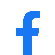 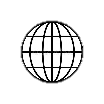 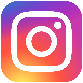 KategorieDisciplínyKategorieDisciplínyAtletická školka /2014 a mladší/50m, dálka, kriketMladší žactvo /2008,09/60m, dálka, koule 2/3kgMinipřípravka  /2012,13/50m, dálka, kriketStarší žactvo /2006,07/60m, dálka, koule 3/4kgPřípravka /2010,11/60m, dálka, kriketDorost, Junioři /2002,05/100m, dálka, koule 3/5kgHendikepovaní60m, dálka, kriket, 200mDospělí /2001 a starší/100m, dálka, koule 3/5kg